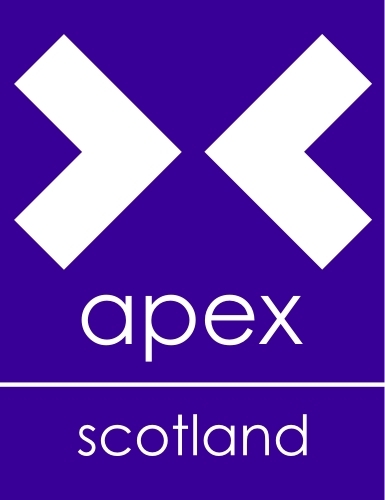 Centre Co-ordinator North East (Aberdeen)Person SpecificationEssentialDesirableEvidencedExperienceProject Management*Staff Supervision*Previous work in administration*Target setting and monitoring *Financial Management including petty cash*Working as part of a team*Working on own initiative*SkillsPresentation*Communication, written and oral*Time management/organisation*Self motivation*Ability to Motivate others*Report writing*Decision making*Professional in appearance and manner*IT Familiarity*Planning and co-ordination*Initiative*Customer Care Skills*KnowledgeFinance and audit processes*Local area agencies and partner organisations*General administration and office procedures*QualitiesFlexibility*Resilience*Reliability*Confidence*Current diving licence or access to a means of transport*